Український державний університет залізничного транспортуСИЛАБУСРИЗИК-ОРІЄНТОВАНІ ТЕХНОЛОГІЇ ПЕРЕВЕЗЕНЬСеместр та рік навчання  І семестр 23-24   навчального рокуОсвітній рівень перший (бакалавр)Галузь знань 27 Транспорт Шифр та назва спеціальності 275.02 Транспортні технології (на залізничному транспорті)Лекції та практичні заняття відповідно до розкладу http://rasp.kart.edu.ua 1. Команда викладачів: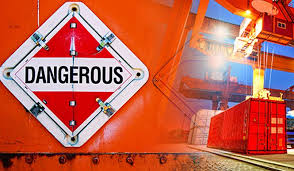 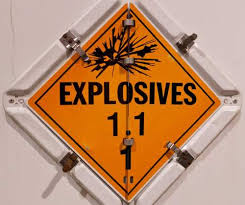 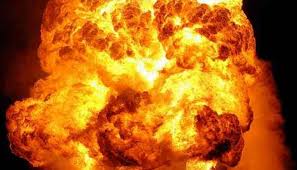 Програма вивчення навчальної дисципліни «Ризик-орієнтовані технології перевезень» складена відповідно до освітньо-професійної програми підготовки бакалаврів спеціальності 275.02 Транспортні технології (на залізничному транспорті). Забезпечення високого рівня безпеки під час перевізного процесу є стратегічно важливою компонентою роботи транспортної системи України. Залізничний транспорт займає провідне місце серед інших видів транспорту, однак питання покращення умов його експлуатації та забезпечення безпеки під час транспортування пасажирів та вантажів залишається актуальним і на сьогоднішній день. Найбільш ефективним і трендовим напрямком в даному питанні є процес управління ризиками. Курс має на меті сформувати та розвинути наступні компетентності студентів:ЗК 09 Навики здійснення безпечного перевізного процесу під час транспортування небезпечних вантажів;ЗК 11 Здатність працювати автономно та в команді;ЗК 13 Здатність до абстрактного мислення, аналізу та синтезу;СК 03 Здатність організовувати та управляти перевезенням звичайної категорії та небезпечних вантажів.СК 14 Здатність використовувати сучасні інформаційні технології, автоматизовані системи керування та геоінформаційні системи при організації перевізного процесу;РН 05 Застосовувати, використовувати сучасні інформаційні і комунікаційні технології для розв’язання практичних завдань з організації перевезень та проектування транспортних технологій;РН 09 Розробляти, планувати, впроваджувати методи організації безпечної діяльності у сфері транспортних систем та технологій;РН 11 Класифікувати та ідентифікувати транспортні процеси і системи. Оцінювати параметри транспортних систем. Виконувати системний аналіз та прогнозування роботи транспортних систем;РН 21 Впроваджувати методи організації безпечної транспортної діяльності.Чому ви маєте обрати цей курс?Якщо вас цікавлять сучасні, інтелектуальні, ризик-орієнтовані технології перевезень та питання управління ризиками, а саме їх мінімізації при організації перевізного процесу, тоді дисципліна «Ризик-орієнтовані технології перевезень» саме те, що Вам потрібно!Від здобувачів очікується: базове розуміння процесу прийняття і виконання управлінських рішень, спрямованих на зниження ймовірності виникнення несприятливої події та мінімізацію можливих втрат в результаті її настання для найбільш ефективного управління ризиками.Команда викладачів і ваші колеги будуть готові надати будь-яку допомогу з найбільш складних аспектів курсу по електронній пошті і особисто - у робочий час.Огляд курсуДисципліна «Ризик-орієнтовані технології перевезень» вивчається на четвертому курсі першого семестру (з вересня по січень) рівня вищої освіти (бакалавр).Курс складається з однієї лекції раз у тиждень та одного практичного заняття раз у два тижні. Він супроводжується текстовим матеріалом, презентаціями, індивідуальними та груповими завданнями. Студенти матимуть можливість застосовувати отримані знання та вирішувати практичні завдання протягом обговорень в аудиторії та виконанні індивідуальних практичних завдань, що охоплюють декілька найбільш важливих тем. Виконання завдань супроводжуються зануренням у суміжні дисципліни, що доповнюють теми.Ризик-орієнтовані технології перевезень / схема курсуРесурси курсуІнформація про курс розміщена на сайті Університету (http://kart.edu.ua/mat-po-fak-ua/mat-fac-upp-ua), включаючи, лекційні матеріали, запитання до іспиту, перелік методичних розробок для виконання різних завдань та правила оцінювання курсу.	Додатковий матеріал та посилання на електронні ресурси доступні на сайті Університету у розділі «дистанційне навчання». Запропонуємо вам на заняттях озвучити  свої думки щодо заходів, які можна вжити для удосконалення ризик-орієнтованих технологій перевезень з урахуванням конкретних умов.Інформаційні ресурси в інтернетіhttp://metod.kart.edu.ua/http://zakon0.rada.gov.ua/laws/show/457-98-%D0%BF http://www.uz.gov.ua/cargo_transportation/legal_documents/terms_of_freighthttps://www.uz.gov.ua/cargo_transportation/electronic_transportation/http://uz-cargo.com/https://cfts.org.uaТеми курсуЛекції та практичні заняттяСписок основних лекцій та практичних занять курсу наведений нижче. Пильнуйте за змінами у розкладі.Денна та скорочена форма навчанняЗаочна повна форма навчанняПравила оцінюванняЗгідно з Положенням про впровадження кредитно-модульної системи організації навчального процесу використовується 100-бальна шкала оцінювання.При заповненні заліково-екзаменаційної відомості та залікової книжки (індивідуального навчального плану) студента, оцінка, виставлена за 100-бальною шкалою, повинна бути переведена до державної шкали (5, 4, 3,) та шкали ECTS (А, В, С, D, Е).Принцип формування оцінки за модуль для денної форми навчання у складі залікових кредитів І і ІІ за 100-бальною шкалою показано у таблиці, де наведена максимальна кількість балів, яку може набрати студент за різними видами навчального навантаження.Студент за курс може отримати максимум 100 балів. Виконання індивідуального завдання повинно як за формою, так і за змістом відповідати вимогам (мати всі необхідні складові), що висуваються до вирішення відповідного завдання, свідчити про його самостійність (демонструвати ознаки самостійності виконання такої роботи), відсутність ознак плагіату. Відпрацювання пропущених занять проводиться за графіком, який доводиться до відома студентів (відповіді на запитання викладачів за темами пропущених занять).Організація та проведення семестрового контролю знань студентів наведені у Положенні про контроль та оцінювання якості знань студентів в Українському державному університеті залізничного транспорту (http://kart.edu.ua/images/stories/akademiya/documentu-vnz/polojennya-12-2015.pdf).Ступінь залученості:Мета участі в курсі – залучити вас до дискусії, розширити можливості навчання для себе та своїх однолітків та дати вам ще один спосіб перевірити свої погляди на ризик-орієнтовані технології перевезень. Участь буде оцінюватися на основі кількості та вірності ваших відповідей. Питання, хоча й заохочуються, однак не оцінюються в цьому блоці. Ми намагаємося надати всім студентам рівні та справедливі можливості для підвищення власної залученості. Підсумкова форма контролю з дисципліни - залік.Очікувані результати навчанняВ процесі вивчення курсу «Ризик-орієнтовані технології перевезень» студенти отримують знання і вміння: передавати свої знання, рішення і підґрунтя їх прийняття фахівцям і неспеціалістам в ясній і однозначній формі, представляти підсумки виконаної роботи у вигляді звітів, рефератів, наукових статей, доповідей і заявок на винаходи. Виконувати ефективне управління ризиками, що включає в себе: визначення та ідентифікацію ризиків; виявлення рівню небезпеки, що включає аналіз та оцінку ризиків; виявлення стратегії реагування на ризик шляхом підбору відповідних методів боротьби з ними; контроль, моніторинг, оцінка результатів впливу обраних методів на ризик; регулярне відстеження змін; розвиток подальшої стратегії впливу на ризик.Команда викладачів:Кульова Дар’я Олександрівна (http://new.kart.edu.ua/staff/kulova-do) – лектор та викладач практичних занять з дисципліни. Отримала ступінь доктора філософії за спеціальністю 275 – Транспортні технології (залізничний транспорт) в УкрДУЗТ у 2021 році. Напрямок наукової діяльності – ризик-орієнтовані технології перевезень, інтелектуальні, автоматизовані технології перевезень.Кодекс академічної доброчесностіПорушення Кодексу академічної доброчесності Українського державного університету залізничного транспорту є серйозним порушенням, навіть якщо воно є ненавмисним. Кодекс доступний за посиланням: http://kart.edu.ua/documentu-zvo-ua. Зокрема, дотримання Кодексу академічної доброчесності УкрДУЗТ означає, що вся робота на іспитах та заліках має виконуватися індивідуально. Під час виконання самостійної роботи студенти можуть консультуватися з викладачами та з іншими студентами, але повинні самостійно розв’язувати завдання, керуючись власними знаннями, уміннями та навичками. Посилання на всі ресурси та джерела (наприклад, у звітах, самостійних роботах чи презентаціях) повинні бути чітко визначені та оформлені належним чином. У разі спільної роботи з іншими студентами над виконанням індивідуальних завдань, ви повинні зазначити ступінь їх залученості до роботи.Інтеграція студентів із обмеженими можливостями Вища освіта є провідним чинником підвищення соціального статусу, досягнення духовної, матеріальної незалежності і соціалізації молоді з обмеженими функціональними можливостями й відображає стан розвитку демократичних процесів і гуманізації суспільства.Для інтеграції студентів із обмеженими можливостями в освітній процес Українського державного університету залізничного транспорту створена система дистанційного навчання на основі сучасних педагогічних, інформаційних, телекомунікаційних технологій.Доступ до матеріалів дистанційного навчання з цього курсу можна знайти за посиланням: http://do.kart.edu.ua/Рекомендованона засіданні кафедриуправління вантажною і комерційною роботоюпротокол № 1 від 31.08.2023 р.Лектори: Кульова Дар’я Олександрівна (доктор філософії, асистент),Контакти:+38 (057) 730-10-85, e-mail: kulova.uvkr@kart.edu.uaАсистенти лекторів:Кульова Дар’я Олександрівна (доктор філософії, асистент),Контакти:+38 (057) 730-10-85, e-mail: kulova.uvkr@kart.edu.uaКовальов Антон Олександрович (кандидат технічних наук, доцент)Контакти:+38 (057) 730-10-85, e-mail: kovalov.uvkr@kart.edu.uaВеб сторінка курсу: https://do.kart.edu.ua/course/view.php?id=8387Додаткові інформаційні матеріали: http://metod.kart.edu.uaПоміркуйЛекціїПоміркуйПрактичні заняттяПоміркуйПрезентаціїПоміркуйОбговорення в аудиторіїПоміркуйАктивність на заняттях, у т.ч. на курсі дистанційного навчання moodleВиконайПоміркуйІндивідуальні консультаціїВиконайПоміркуйЗасвоєння розділів дисципліни, визначених для самостійного вивченняВиконайПоміркуйЗалікВиконайТижденьКількість годинТема лекціїКількість годинТема практичних, семінарських та лабораторних занятьТижденьКількість годинТема лекціїКількість годинТема практичних, семінарських та лабораторних занятьТижденьКількість годинТема лекціїКількість годинТема практичних, семінарських та лабораторних занять12Лекц.№1. Сутність дисципліни «Ризик-орієнтовані технології перевезень», поняття та зміст ризику, його функції2ПР-1 Небезпека. Ризик – як оцінка небезпеки 22Лекц.№2.   Нормативно-правове регулювання ризиків та їх прийнятних рівнів232Лекц.№3. Процес управління ризиками на залізничному транспорті2ПР-2 Нормативно-правове регулювання безпеки і ризику42Лекц.№4.  Класифікація ризиків при перевізному процесі252Лекц.№5. Методи оцінки ризиків, кількісні методи2ПР-3 Визначення основних етапів ефективного управління ризиками62Лекц.№6. Методи оцінки ризиків, якісні методи272Лекц.№7.    Стратегія управління ризиками в умовах перевезення небезпечних вантажівПР-4  Застосування методів оцінки ризику82Лекц.№8.   Стратегія управління ризиками в умовах перевезення небезпечних вантажів2Модульний контроль знаньМодульний контроль знаньМодульний контроль знань92Лекц.№9.    Застосування комплексного ризик-орієнтованого критерію  при організації перевізного процесу з НВ різних класів2ПР-5  Застосування ризик-орієнтованих підходів при формуванні поїзда з небезпечними вантажами102Лекц.№10.   Застосування семіотичних систем в управлінні ризиками при перевізному процесі2112Лекц.№11.   Застосування семіотичних систем в управлінні ризиками при перевізному процесі2ПР-6   Формування бази даних семіотичної ризик-орієнтованої системи оперативних поїзних ситуацій122Лекц.№12.   Сутність та функції страхування2132Лекц.№13.  Страхування вантажів. Особливості страхування вантажів у міжнародних перевезеннях2ПР-7.   Страхування, його функції. Страхування ризиків на транспорті142Лекц.№14.   Страхування відповідальності залізниць2152Лекц.№15.  Страхування відповідальності за вантаж автомобільного, морського та авіаційного перевізника2ПР-8 Підсумкове заняття.Модульний контроль знаньМодульний контроль знаньМодульний контроль знаньТижденьКількість годинТема лекціїКількість годинТема практичних, семінарських та лабораторних занятьТижденьКількість годинТема лекціїКількість годинТема практичних, семінарських та лабораторних занятьТижденьКількість годинТема лекціїКількість годинТема практичних, семінарських та лабораторних занять12Лекц.№1.  Сутність дисципліни «Ризик-орієнтовані технології перевезень», поняття та зміст ризику, його функції.  Нормативно-правове регулювання ризиків та їх прийнятних рівнів. 2ПР-1 Основні поняття ризиків їх класифікація та функції. 22Лекц.№2.  Процес управління ризиками на залізничному транспорті.  Класифікація ризиків при перевізному процесі.  232Лекц.№3.    Методи оцінки ризиків, кількісні та якісні методи2ПР-2 Визначення та ідентифікація ризиків при організації перевізного процесу. 42Лекц.№4.  Стратегія управління ризиками в умовах перевезення небезпечних вантажів.    Застосування комплексного ризик-орієнтованого критерію  при організації перевізного процесу з НВ різних класів252Лекц.№5.   Застосування семіотичних систем в управлінні ризиками при перевізному процесі2ПР-3 Визначення ефективних методів оцінки ризиків під час перевізного процесу.62Лекц.№6. Сутність та функції страхування.  Страхування вантажів. Особливості страхування вантажів у міжнародних перевезеннях.  Страхування відповідальності залізниць.  Страхування відповідальності за вантаж автомобільного, морського та авіаційного перевізника2ПР-4 Страхування вантажів.Визначення назви за державною шкалою(оцінка)Визначення назви за шкалою ECTSЗа 100 бальною шкалоюECTSоцінкаВІДМІННО – 5Відмінно – відмінне виконання лише з незначною кількістю помилок90-100AДОБРЕ – 4Дуже добре – вище середнього рівня з кількома помилками82-89BДОБРЕ – 4Добре – в загальному правильна робота з певною кількістю грубих помилок75-81CЗАДОВІЛЬНО - 3Задовільно  - непогано, але зі значною кількістю недоліків69-74DЗАДОВІЛЬНО - 3Достатньо – виконання задовольняє мінімальні критерії60-68EНЕЗАДОВІЛЬНО - 2Незадовільно – потрібно попрацювати перед тим як отримати залік або екзамен (без повторного вивчення модуля)35-59FXНЕЗАДОВІЛЬНО - 2Незадовільно  - необхідна серйозна подальша робота (повторне вивчення модуля)<35FМаксимальна кількість балів за модульМаксимальна кількість балів за модульМаксимальна кількість балів за модульПоточний контрольМодульний контроль(тести)Сума балів за модульДо 60До 40До 100Поточний контрольПоточний контрольІ семестрАктивність на заняттях (лекціях, практичних)Активність на заняттях (лекціях, практичних)15Виконання індивідуальних завдань на практичних заняттяхВиконання індивідуальних завдань на практичних заняттях35Засвоєння розділів дисципліни, визначених для самостійного вивченняЗасвоєння розділів дисципліни, визначених для самостійного вивчення10ПідсумокПідсумокдо 100